                First Baptist Church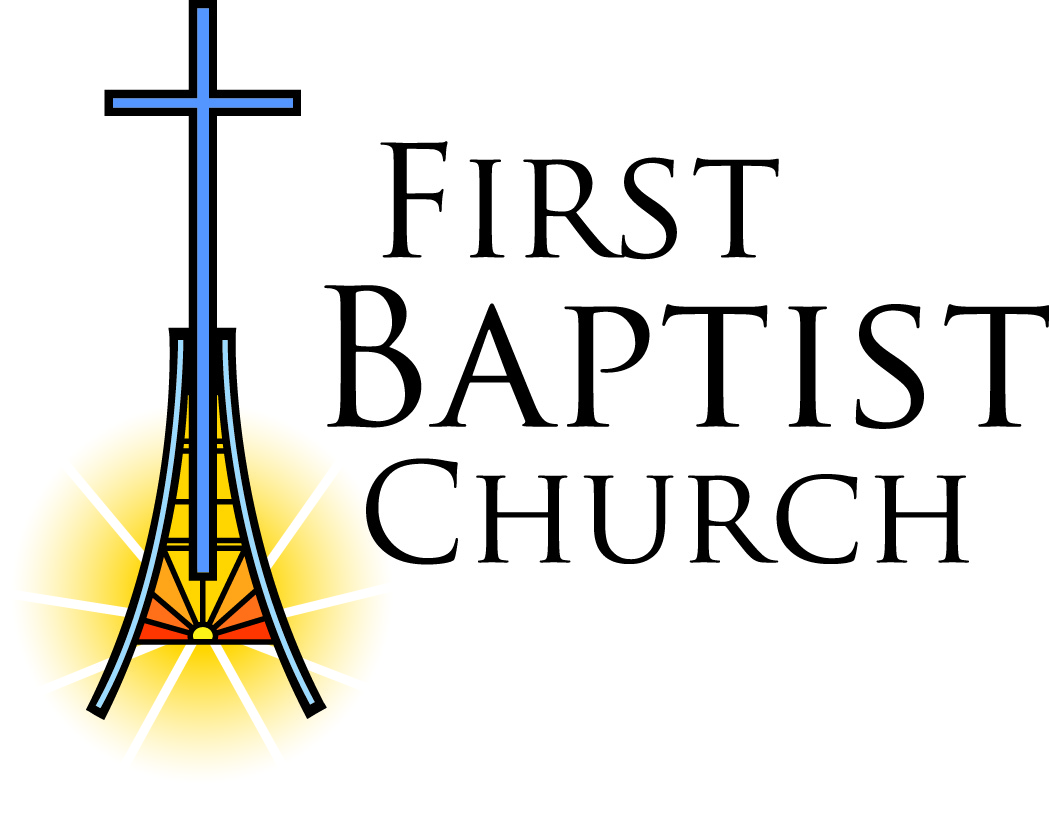 Application for EmploymentName ________________________________________________________________________		Last			First				MiddleAddress _______________________________________________________________________		Street				City			State			ZipTelephone __________________________________   _________________________________		       Area code and number			                 Cell NumberEmail Address__________________________________________________________________Position Desired ________________________________________________________________Date available to begin work______________________________________________________Educational Background (List Diplomas, Degrees and Certifications)Educational Background (List all training programs attended, i.e., workshops, conferences and courses.)Employment History (List most recent job first)Other Experiences __________________________________________________________________________________________________________________________________________________________________________________________________________________________________________References (List three references including employers and personal references)Have you ever been arrested or convicted for a felony including any involving suspended sentences? Yes _______________		No _______________Have you ever been reported for child abuse or neglect? Yes ___________	No _________Is “Yes” for either, please explain. Provide details and dates.__________________________________________________________________________________________________________________________________________________________________________________________________________________________________________TCA 14-10-129 states that “each person applying to work with children as a paid employee…shall complete an application form prescribed or approved by the Department of Human Services…It is unlawful for any person to falsify any information. Knowingly failing to disclose required information shall be deemed to be falsified to the same extent as providing false information.”By signing this form, I am affirming that the above statements I have made are true and factual to the best of my knowledge. In addition, I am granting permission for all persons, organizations, or agencies listed above to be contacted for the expresses purpose of pre-employment screening. 	__________________________________________Date			Applicant’s SignaturePlease attach your resume and mail completed documents to:First Baptist Church - Dickson,TitleSchool and CityDatesTitlePlaceDatesPlacePositionDatesReason for leavingName and TitlePhone NumberTime Known